Уважаемые коллеги!Министерство образования и науки Самарской области (далее – министерство) информирует, что в целях оценки удовлетворенности граждан качеством образовательных услуг, предоставляемых государственными и муниципальными образовательными организациями дошкольного и общего образования, в 2024 году проводится опрос граждан.Опросная анкета размещена на Интернет-ресурсе по адресу: https://forms.yandex.ru/u/65c23d57c769f10fe91c5a4e/Просим разместить ссылку на опрос на официальном сайте департамента образования, организовать размещение ссылки на официальных сайтах дошкольных образовательных организаций и общеобразовательных организаций, а также обеспечить информирование граждан о проведении данного опроса.Ответственный за опрос от ГБУ ДПО «Региональный социопсихологический центр» Ссорин Вадим Владимирович (электронная почта rspc.psy@yandex.ru, телефон 89170110178). Специалисту, ответственному за мониторинг от департамента, необходимо в срок до 15.03.2024 предоставить свои контактные данные по электронной почте В.В. Ссорину. Результаты опроса будут предоставляться в обобщенном виде в разрезе территориальных управлений.Обращаем ваше внимание, что показатель «Удовлетворенность населения качеством системы образования территории, при условии, что число опрошенных должно быть не менее 5% от числа обучающихся (воспитанников, школьников) на подведомственной территории» входит в перечень ключевых показателей эффективности деятельности территориальных управлений министерства образования и науки Самарской области и Департаментов образования Администраций г.о.Самара и г.о.Тольятти 
на 2024 год (распоряжение министерства образования и науки Самарской области от 08.02.2024 № 152-р).Заместитель министра  образования и науки   Самарской области                                                                             Е.О.ПинскаяСяськина 3336144Уважаемые коллеги!Министерство образования и науки Самарской области (далее – министерство) информирует, что в целях оценки удовлетворенности граждан качеством образовательных услуг, предоставляемых государственными и муниципальными образовательными организациями дошкольного и общего образования, в 2024 году проводится опрос граждан.Опросная анкета размещена на Интернет-ресурсе по адресу: https://forms.yandex.ru/u/65c23d57c769f10fe91c5a4e/Просим разместить ссылку на опрос на официальном сайте территориального управления министерства, организовать размещение ссылки на официальных сайтах дошкольных образовательных организаций и общеобразовательных организаций, а также обеспечить информирование граждан о проведении данного опроса.Ответственный за опрос от ГБУ ДПО «Региональный социопсихологический центр» Ссорин Вадим Владимирович (электронная почта rspc.psy@yandex.ru, телефон 89170110178). Специалисту, ответственному за мониторинг от территориального управления, необходимо в срок до 15.03.2024 предоставить свои контактные данные по электронной почте В.В. Ссорину. Результаты опроса будут предоставляться в обобщенном виде в разрезе территориальных управлений.Обращаем ваше внимание, что показатель «Удовлетворенность населения качеством системы образования территории, при условии, что число опрошенных должно быть не менее 5% от числа обучающихся (воспитанников, школьников) на подведомственной территории» входит в перечень ключевых показателей эффективности деятельности территориальных управлений министерства образования и науки Самарской области и Департаментов образования Администраций г.о.Самара и г.о.Тольятти 
на 2024 год (распоряжение министерства образования и науки Самарской области от 08.02.2024 № 152-р).Заместитель министра  образования и науки   Самарской области                                                                             Е.О.ПинскаяСяськина 3336144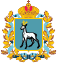 МИНИСТЕРСТВООБРАЗОВАНИЯ И НАУКИСАМАРСКОЙ ОБЛАСТИ (Минобрнауки Самарской области)ул. А. Толстого, 38/16, г. Самара, 443099Телефон: (846) 332-11-07, факс: 332-04-59E-mail: main@samara.edu.ru №  на № _______________________________Руководителямдепартаментов образованияг.о. Самара и г.о. ТольяттиМИНИСТЕРСТВООБРАЗОВАНИЯ И НАУКИСАМАРСКОЙ ОБЛАСТИ (Минобрнауки Самарской области)ул. А. Толстого, 38/16, г. Самара, 443099Телефон: (846) 332-11-07, факс: 332-04-59E-mail: main@samara.edu.ru №  на № _______________________________Руководителямтерриториальных управленийминистерства образования и наукиСамарской области